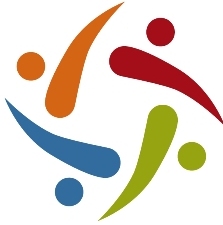 Wochenprogramm SeniorentreffVom 27.06. – 02.07.2022Telefon: 08821 7810525Montag 27.06. 11:00- 12:00 Uhr GedächtnistrainingTraining für die grauen Zellen, mit Christiane Frahm15:00- 16:00 Uhr Yoga auf dem Stuhl Heute mit Christiane FrahmDienstag 28.06. 9:30- 10.30 Uhr Sprachcafé Englisch Gruppe 1 Mit Iris Asenstorfer10:45- 12.00 Uhr English Conversation Mit Peter Huggins13:00- 16:00 Uhr Handarbeitstreff Stricken, nähen und gemütliches BeisammenseinMittwoch 29.06. 9:30- 10.30 Uhr Sprachcafé Englisch Gruppe 2Mit Iris Asenstorfer, max. 9 TN11:00- 12.00 Uhr Qi GongMit Klaus Pirker, Spende 3,- Euro 12:00- 14:00 Uhr SpieleTreff „Rummikub“  14:00- 16:00 Uhr SpieleTreff „Stadt, Land, Fluss und Bingo“ 16:30 – 18:00 Uhr KegelTREFF (14-tägig)Treffpunkt am Eingang der Zugspitzkegelbahn, Zugspitzstr. 67, GaPa. Unkostenbeitrag: 2,- Euro18:30- 20:00 Uhr Selbsthilfegruppe Depression (14-tägig)Donnerstag 30.06. 09:30- 10:45 Uhr Sprachcafé Italienisch11:00- 12:00 Uhr Sprachcafé Französisch13:00- 16:00 Uhr Kreativ Treff17:00- 18:30 Uhr „Meditation in schwierigen Zeiten“Mit Pria Gangnus, nur mit Voranmeldung, gegen freiwilligen UnkostenbeitragFreitag 01.07. 11:00 – 12:00 Uhr aktiv & beweglich mit 60+Leichte Gymnastik im Sitzen, mit Barbara Salfner, max. 9 TN16:00 – 17:00 Uhr Line DanceMit Christine Dill, max. 9 TN, bitte mit VoranmeldungGegen freiwilligen UnkostenbeitragSamstag 02.07. 10:00 – 11:30 Uhr PolitikforumHeutiges Thema: 	„Klimaneutralität in GaPa“Eingeladen: Hr. Diepold- Erl vom LRA (Bereich Umwelt)Wir freuen uns auf Sie!       					      Änderungen vorbehalten